   АРБИТРАЖНЫЙ СУД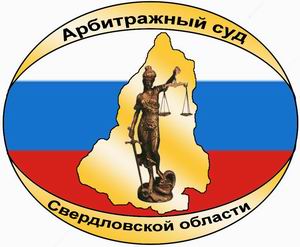 СВЕРДЛОВСКОЙ ОБЛАСТИул. Шарташская, д.4, Екатеринбург, 620075,  тел/факс (343) 371-57-79e-mail: А60.pressa@arbitr.ruПРЕСС-РЕЛИЗДело № А60-48625/2013Истец: Закрытое акционерное общество «Русская компания развития», Общество с ограниченной ответственностью «Альфа»Ответчик: Администрация города Екатеринбурга Предмет спора: о признании права собственностиСтадия рассмотрения:  Закрытое акционерное общество «Русская компания развития» и Общество с ограниченной ответственностью «Альфа» обратились в Арбитражный суд Свердловской области с исковыми требованиями к Администрации города Екатеринбурга о признании права собственности на реконструированное здание и на вновь созданное здание объекта гостиничного комплекса.В обоснование исковых требований истцы ссылаются на факт невозможности в административном порядке реализовать свое право собственности по причине отказа Ответчиком в выдаче разрешения на ввод в эксплуатацию объекта.Исковое заявление Закрытого акционерного общества «Русская компания развития» и Общества с ограниченной ответственностью «Альфа» Определением Арбитражного суда Свердловской области от 13 декабря 2013 года принято к производству, возбуждено дело № А60-48625/2013.Предварительное судебное заседание назначено на 03 февраля 2014 года в 11 часов 00 минут, зал № 406. Дело № А60-48566/2013Истец: Общество с ограниченной ответственностью «Наука 93» Ответчик: Администрации города Екатеринбурга, Департамент по управлению муниципальным имуществом Предмет спора: о признании права собственности на зданиеСтадия рассмотрения:   Общество с ограниченной ответственностью «Наука 93» обратилось в Арбитражный суд Свердловской области с исковыми требованиями к Администрации города Екатеринбурга, Департаменту по управлению муниципальным имуществом о признании права собственности на здание.В обоснование исковых требований истец ссылается на невозможность осуществить регистрацию права собственности на здание в Управлении федеральной службы государственной регистрации, кадастра и картографии по Свердловской области, поскольку отсутствует возможность одновременного обращения продавца и покупателя за регистрационными действиями, так как продавец вследствие банкротства был ликвидирован. Исковое заявление Общества с ограниченной ответственностью «Наука 93» Определением Арбитражного суда Свердловской области от 13 декабря 2013 года принято к производству, возбуждено дело № А60-48566/2013. Предварительное судебное заседание назначено на 28 января 2014 года в 11 часов 00 минут, зал № 406.Дело № А60-47716/2013Истец: Открытое акционерное общество «Корпорация развития Среднего Урала» Ответчик: Общество с ограниченной ответственностью «Медиа город»Предмет спора: о взыскании 145 256 922 руб. 21 коп.Стадия рассмотрения: Открытое акционерное общество «Корпорация развития Среднего Урала» обратилась в Арбитражный суд Свердловской области с исковыми требованиями к Обществу с ограниченной ответственностью «Медиа город» о взыскании 145 256 922 руб. 21 коп.В обоснование исковых требований истец ссылается на неисполнение Обществом с ограниченной ответственностью «Медиа город» обязательств в соответствии с условиями договора займа, заключенного между Открытым акционерным обществом «Корпорация развития Среднего Урала» и Обществом с ограниченной ответственностью «Медиа город».Исковое заявление Открытого акционерного общества «Корпорация развития Среднего Урала» Определением Арбитражного суда Свердловской области от 30 декабря 2013 года принято к производству, возбуждено дело № А60-47716/2013. Предварительное судебное заседание назначено на 30 января 2014 года в 10 часов 10 минут, зал № 807.